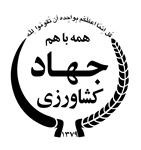 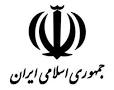 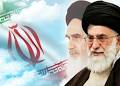 گزارش عملکرد  یکسالهمدیریت جهاد کشاورزی شهرستان نجف ابادسال 95 -94 (اقتصاد مقاومتی، اقدام و عمل)برخی از رتبه های شاخص بخش کشاورزی و مدیریت جهاد کشاورزی شهرستان نجف آبادرتبه اول کشوری و رتبه اول استانی از نظر تولید گوشت بوقلمون با تعداد 234000 قطعهرتبه اول کشوری در تولید تجهیزات مورد نیاز صنعت زنبورداریرتبه اول استانی در تعداد کلنی های زنبورعسل با تعداد 370000 کلنی ) بیش از 60 درصد کلنی های زنبورعسل استان( رتبه اول استانی در تولید عسل بمیزان1100 تن رتبه اول استانی تولید ملکه زنبورعسل با تولید 6170 فروند ملکهرتبه اول استانی با جذب 329 درصدی تسهیلات خط اعتباری مکانیزاسیونرتبه اول استانی در خرید گندم تضمینی گندم از کشاورزان منطقهرتبه دوم استانی در تولید گل شب بو رتبه دوم استانی تولید ماهی زینتی بمیزان 7500000 قطعه  رتبه دوم استانی در ماهی دار نمودن تعداد 130 باب استخر به تعداد 150000 قطعه ماهی گرمابی رتبه دوم استانی پورتال اطلاع رسانی تحت وب مدیریت جهاد کشاورزی شهرستان نجف اباد - امور اراضینظارت و گشت مستمر جهت جلوگیری از تغییر کاربری های اراضی کشاورزی  بررسی و تکمیل پرونده جهت صدور مجوز طرح های کشاورزی موضوع تبصره 4 ، 36   موردبررسی درخواست ساخت استخر ذخیره آب و ترمیم ومرمت ساختمان های قدیمی   46 موردبررسی درخواست امتیاز انشعابات آب، برق و گاز   185 موردنظارت بر اراضی واگذار شده 122 موردواگذاری اراضی به تعداد 2 مورد به مساحت 78000 مترمربعپاسخگویی به استعلامات دفاتر اسناد رسمی، فرمانداری، بخشداری، مراجع قضایی و ....   1430 موردنظارت بر طرح های تبصره 1 وتبصره 4 ماده 1 قانون حفظ کاربری 163 موردخلع ید، استرداد و تامین دلیل اراضی واگذاری 60 موردتعیین تکلیف متصرفین اراضی دولتی کشت موقت و اصلاحات اراضی 15 موردوصول عواید و عوارض دولت 2200 میلیون ریال-امور دام وآبزیان- نظارت و ارائه خدمات به بیش از 140 واحد فعال پرورش مرغ گوشتی پروانه دار با ظرفیتی بالغ بر 2226000 قطعه - نظارت و ارائه خدمات به 24 واحد فعال پرورش مرغ تخمگذار با ظرفیت بیش از 1000150 قطعه - نظارت و ارائه خدمات به 18 واحد فعال پرورش بوقلمون گوشتی با ظرفیت 118000 قطعه که  رتبه اول استان را به خود اختصاص داده است.- نظارت و ارائه خدمات به واحدهای فعال پرورش گاو و گوساله جمعا به ظرفیت 33000 راس- ارائه خدمات ونظارت به 35 واحد پرورش شتر که میزان ظرفیت آنها 1750 نفر شتر می باشد.- اجرای طرح سرشماری عمومی کلنی های زنبور عسل  در بخش های مرکزی ومهردشت ( تعداد 927 نفر بهره بردارفعال و  351570 کلنی زنبورعسل ) وضعیت تولید و عملکرد بخش امور دام و آبزیان شهرستان در سال 1395 – 1394  :1-میزان تولید گوشت قرمز 5500 تن2-میزان تولید گوشت سفید 20000 تن3-میزان تولید تخم مرغ 13000 تن4-میزان تولید شیر خام 136875 تن5-تولید ماهیان زینتی 7600000 قطعه و کسب مقام دوم در استان6-تولید گوشت سفید ماهیان گرمابی 75 تن و کسب مقام دوم در استان7-تولید گوشت سفید ماهیان سردآبی(قزل آلا) 7 تن8- تولید عسل به میزان 1100 تن- صدور35 مورد مجوز بهسازی اماکن دامی - صدور10 مورد مجوز بهره برداری گاو شیری - توزیع سوخت گازوئیل به میزان 3500000 لیتر - صدور350 مورد مجوز استقرار و اسکان زنبورداران به سایر مناطق کشور - صدور30 مورد معرفی نامه جهت اخذ تسهیلات بانکی - بازدید کارشناسی به تعداد480 مورد جهت  بررسی طرحهای امور دام وآبزیان- بررسی و روند صدور تعویض دفترچه های زنبورداری به تعداد 150 مورد- 350 مورد جوابیه و استعلام مکاتبات اداری -آب وخاک  اجرای پروژه های آب و خاک از محل اعتبارات خشکسالی سال زراعی 94:- بازسازی ومرمت قنات به تعداد 32 رشته با اعتبار 13670 میلیون ریال- احداث استخر ذخیره آب روستای حاجی آباد و منطقه بلمچه به تعداد 2 باب با اعتبار 1000 میلیون ریال- تجهیز چاههای آب کشاورزی در مناطق علویجه، دهق، ویلاشهر و حسین آباد به تعداد 5 حلقه با اعتبار 2000 میلیون ریال- مرمت کانالهای آبیاری عمومی در روستاهای حسین آباد، اشن و هسنیجه به طول 8500 متر با اعتبار 1750 میلیون ریال- لوله گذاری و انتقال آب در روستاهای کهریزسنگ، جنت آباد، بلمچه و شرکت 17 جوی به طول 2500 متر با اعتبار 450 میلیون ریال- خرید و تحویل ادوات ونهاده های کشاورزی در روستای جلال آباد با اعتبار 680 میلیون ریالاحداث کانالهای آبیاری عمومی به طول 5500 متر با اعتبار 4931 میلیون ریال در مناطق گلدشت، اسلام آباد ، نهضت آباد، لورک و جوزدانباغبانیانجام 50 مورد بازدید و صدور موافقت نامه جهت تاسیس و بهره برداری گلخانه و قارچ توزیع 3000 اصله نهال یارانه دار زیتون بازدید2000 مورد از باغات و مشاوره و توزیع خدمات سوخت و نهاده ها در گلخانه ها و پرورش قارچ اجرای برنامه اصلاح باغات در سطح 70 هکتار مشاوره و آموزش باغداران به تعداد حدود1000 مورد در خصوص خشکسالی، سرمازدگی، تغییر الگوی کشت، کشتهای گلخانه ای، پرورش قارچ تشکیل پرونده و معرفی تعداد 20 مورد جهت اخذ تسهیلات - برنامه و بودجه- تکمیل تعداد 20 پرونده و معرفی به بانک کشاورزی جهت اخذ تسهیلات از محل اعتبارات صندوق توسعه ملی به مبلغ بیش از 50 میلیارد ریال در زمینه احداث گلخانه، صنایع تبدیلی و تکمیلی، پرواربندی گوساله، خرید تراکتور و ادوات کشاورزی، پرورش گاو شیری و خرید نهاده های دامی- تکمیل تعداد 5 پرونده و معرفی به بانک کشاورزی جهت اخذ تسهیلات از منابع داخلی بانک به مبلغ حدود 20 میلیارد ریال در زمینه احداث گلخانه، خرید تجهیزات دام و آبزیان و خرید تراکتور- معرفی تعداد نفر138نفر به صندوق کارآفرینی امید جهت دریافت تسهیلات به مبلغ حدود 83 میلیارد ریال با نرخ سود پایین- معرفی وتصویب تسهیلات سرمایه در گردش مکانیزاسیون به مبلغ 4 میلیارد ریال برای شرکت های تولید ادوات کشاورزی- ارائه لیست پروژه های قابل افتتاح به مناسبت هفته جهاد، هفته دولت و دهه مبارک فجر- پیگیری و نظارت در پرداخت تسهیلات بانکی شامل سرمایه در گردش، سرمایه ای کوتاه مدت و بلند مدت در بانکهای عامل به متقاضیان اخذ تسهیلات- بازدید از محل های خسارت دیده ناشی از حوادث غیرمترقبه و تهیه گزارش مصور (خشکسالی ، سیل ،تگرگ ،آتش سوزی و ........)- نظارت و ساماندهی ایستگاههای نگهداری دام به تعداد 3 مورد در شهرستان- ثبت اطلاعات شاغلین بخش کشاورزی در سامانه ملی رصد به تعداد 433 نفر- ارائه گزارش پیشرفت فیزیکی پروژه های تملک دارایی، ملی، ستاد حوادث و میزان جذب اعتبارات به استان و فرمانداری شهرستان- ارسال پیامک به کشاورزان و تولید کنندگان بخش  شهرستان در خصوص اطلاع رسانی و شرکت در جلسات ، همایش ها ،کلاسهای آموزشی و ارسال پیامهای آموزشی و ترویجی به آنها- اجرای طرحهای آمارگیری از محصولات کشاورزیحفظ نباتاتمبارزه با علف های هرزغلات در سطح 590 هکتارمبارزه با سن غلات (مادر و پوره)در مساحت 974   هکتارمبارزه با ملخ  100 هکتار IPM مدیریت تلفیقی آفاتالف)انار 250 هکتار با یک نفر کارشناسب)  گلخانه 5 هکتار و یک کارشناس ناظرج) باغات 250 هکتار و یک کارشناس ناظرد)گندم 500 هکتار و یک کارشناس توزیع تجهیزات کنترل غیرشیمیایی(فرمون-کارت زرد-تاج تراش برقی و دستی انواع تله ها)مبارزه بیولوژیکی با کرم گلوگاه انار 30 هکتارتوزیع پیش آگاهی و مبارزه با آفات و بیماری های گیاهی	زراعتنظارت بر اجرای عملیات کاشت،داشت و برداشت گندم به مساحت 750 هکتارنظارت بر اجرای عملیات کاشت،داشت و برداشت جو به مساحت 540 هکتارنظارت بر اجرای عملیات کاشت،داشت و برداشت گیاهان علوفه ای به مساحت 1320 هکتارنظارت بر اجرای عملیات کاشت،داشت و برداشت محصولات سبزی و صیفی به مساحت 340 هکتار نظارت بر اجرای عملیات کاشت،داشت و برداشت زعفران به مساحت 80 هکتارتوزیع بذور گندم و جو گواهی شده و مادری جهت کشت پاییزه به میزان 285 تنتوزیع مقدار 20 تن بذر ذرت(گونه 704) جهت کشت بهارهتوزیع کودهای شیمیایی ازته و فسفاته به میزان 860 تن بین کشاورزان شهرستانکشت جایگزین برنج به مساحت 25 هکتارصنایع تبدیلی و تکمیلی- پیگیری صدور مجوز صنایع تبدیلی و واگذاری اراضی ملی به شرکت کاله جهت فرآوری سیب زمینی با ظرفیت 70000 تن در سال - نظارت و ارائه خدمات به 32 واحد صنایع تبدیلی - صدور 4 مجوز صنایع کشاورزی  - صدور 3 پروانه بهره برداری - توزیع سوخت یارا نه ای - آموزش و ترویج برگزاری 3 کارگاه آموزشی و 2 مورد همایش در زمینه تولید محصول سالم و ارگانیک از طریق جایگزینی و کاربرد عوامل بیولوژیک و کاهش مصرف سموم و کودهای شیمیایی در بخش تولیدات گیاهی و کاهش مصرف آنتی بیوتیک ها و هورمون ها در بخش تولیدات دامی *اجرای2 کارگاه آموزشی در خصوص مصرف بهینه آب در تولید محصولات کشاورزی به منظور افزایش راندمان مصرف آب *برگزاری دوره های آموزشی و ترویجی پیرامون مباحث کشاورزی، دام،طیور،آبزیان، صنایع تبدیلی،خشکسالی، روش های نوین آبیاری، اقتصاد مقاومتی و مشاغل خانگی و روشهای نوین آبیاری، ارزشیابی دوره های اجرا شده1800 نفر روز*تهیه و چاپ، نشریه های ترویجی، نشریات فنی (کشت زعفران- آفات و بیماریهای درختان میوه- ترویج کشت سورگوم در منطقه ،کشت های جایگزین و ...)*نیاز سنجی، جذب و بکارگیری سربازان سازندگی 2 مورد*اجرای برنامه های آموزشی از طریق برگزاری کلاس، کارگاه آموزشی وایجاد سایت های الگویی گندم در منطقه مهردشت  *تشکیل پرونده برای متقاضیان مشاغل خانگی و صدور مجوز مربوطه پس از طی مراحل قانونی 30 مورد*اجرای بازدیدهای آموزشی ترویجی خارج استان جهت کشاورزان پیشرو وکارشناسان شرکتهای خدمات مشاوره ای 1 مورد* برگزاری جشنواره طبخ غذاهای سالم و سنتی 5 مورد - صنایع تبدیلی و تکمیلی- پیگیری صدور مجوز صنایع تبدیلی و واگذاری اراضی ملی به شرکت کاله جهت فرآوری سیب زمینی با ظرفیت 70000 تن در سال - نظارت و ارائه خدمات به 32 واحد صنایع تبدیلی - صدور 4 مجوز صنایع کشاورزی  - صدور 3 پروانه بهره برداری - توزیع سوخت یارا نه ای 